Campus Visit Request   (Boarders)College Visits are not allowed on Jr. and Sr. Retreat days!Student:  ___________________________________     H.S. Class of  _________________________________College Name: ______________________________      City, State: ___________________________________Date(s) of scheduled campus visit:  _____________________________________________________________    							(College Visits are not allowed on Jr. and Sr. retreat days!) Dr. Struck Signature: 	_______________________________________________________________________Boarding House Parent Signature: _____________________________________________________________Ms. Bernabei Signature: _____________________________________________________________________Please return the top of this signed form to Mrs. Bernabei in guidance as soon as possible (at least 3 days) before your scheduled campus visit date.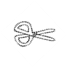 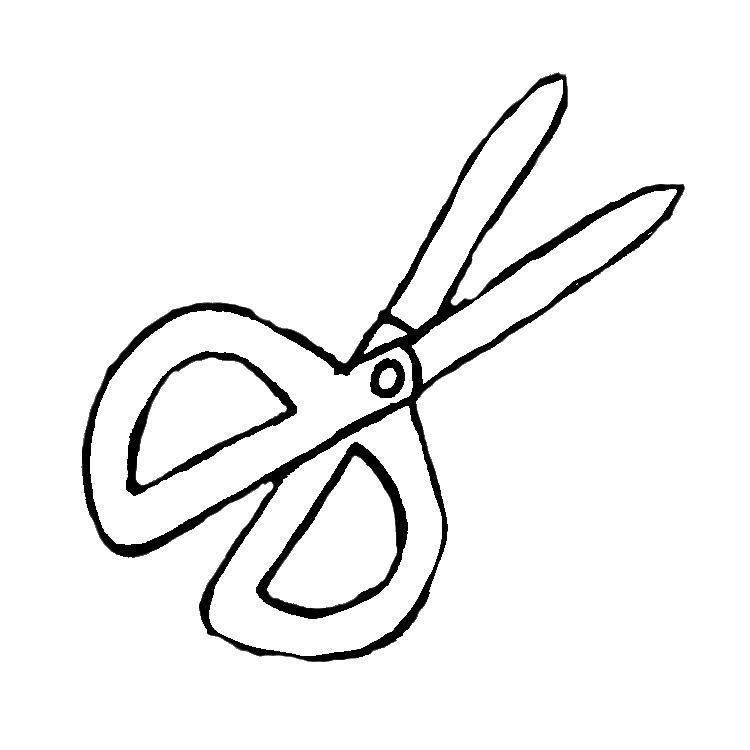 Keep the bottom portion to remind you of questions to ask during your visit.---------------------------------------------------------------------------------------------------------------------------------Be Prepared for Your Campus Visit!!Before you go:Call the admissions office: Arrange for a campus tour (sometimes this can be done on the college website)Arrange to meet with an admissions rep. who works with international students.Arrange to meet with a teacher and student in your intended majorAsk about scholarships for international students.Ask about overnight & travel accommodations (if needed)Ask about the possibility of attending a sporting, dramatic or other event while you’re there.You are responsible for all missed work.  Let your SBA teachers/coaches know when you will be gone and ask for any work you may miss.  Take a copy of your transcripts and know your ACT/SAT, TOEFL/IELTS scores. (request transcript from Parchment, print it and take it with you.)Compare your transcript with the schools admission requirements. Write down your questions.Review courses and graduation requirements for your intended major. Write down your questions.Review cost, financial aid & scholarships offered by the school. Write down your questions.Review housing opportunities & requirements. Write down your questions.Take your list of questions, a notebook and pen.  While you are there:Ask for the name, phone number and/or email address of everyone you meet with.  Ask if you can contact them later if you have additional questions.Take notes on all the information you are given.  Write down the answers to your questions!  You will be receiving lots of information and it is impossible to remember it all.Write down your impressions about what you see and hear.Additional questions to ask:What activities and services are available to help students get settled (academically and socially) during their first year?How big are the classes?What is the total cost of attending the college?What types of financial aid does the college offer and how do I apply?Are all freshmen assigned to an academic advisor?Where do most freshmen live?What activities are available for students?Who teaches the courses for first-year students (professors or teachers assistants)?How successful are the college's graduates in finding jobs?What services (such as transportation and shopping) are available locally?What is there to do on weekends? Do most students stay or leave campus on weekends?Request to meet with a current student and get their opinions.  Ask students:How easy is it to meet with faculty?Are you able to register for the classes you want?What are your likes/dislikes about this school?